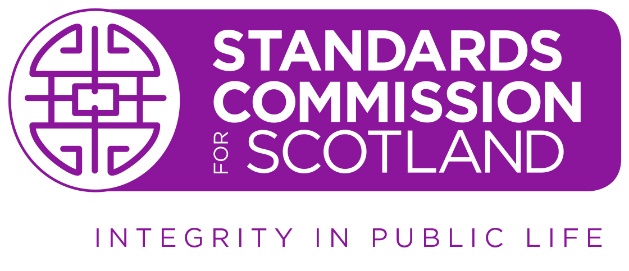 Please provide the information requested in this document so that we can manage the Hearing effectively. Please note that you do not need to answer questions 4 to 7 inclusive, if you do not wish to add to representations already provided on the Ethical Standards Commissioner’s report.I intend to attend the Hearing on 	YES		NO	I will be representing myself at the Hearing	YES		NO	If you are being represented, please provide the name and contact details of your representative (including their email address):I accept all the facts as found by the ESC and outlined in the report 	YES		NO	If you dispute some or all of the facts, please indicate below the ones that are in dispute and provide brief reasons as to why:I accept all conclusions as found by the ESC and outlined in the report 	YES		NO	If you dispute some or all of the conclusions, please indicate below the ones that are in dispute and provide brief reasons as to why:I intend to give evidence myself at the Hearing	YES		NO	I wish to call witnesses to appear on my behalf at the Hearing	YES		NO	If you intend to call witnesses, please provide their names and a brief summary of the nature of the evidence they can provide. Please also confirm that they have been contacted and are able and willing to attend the Hearing:If you would like the Standards Commission to call an individual to give evidence and / or produce any documents, please provide their name, contact details and the reasons for the request: 